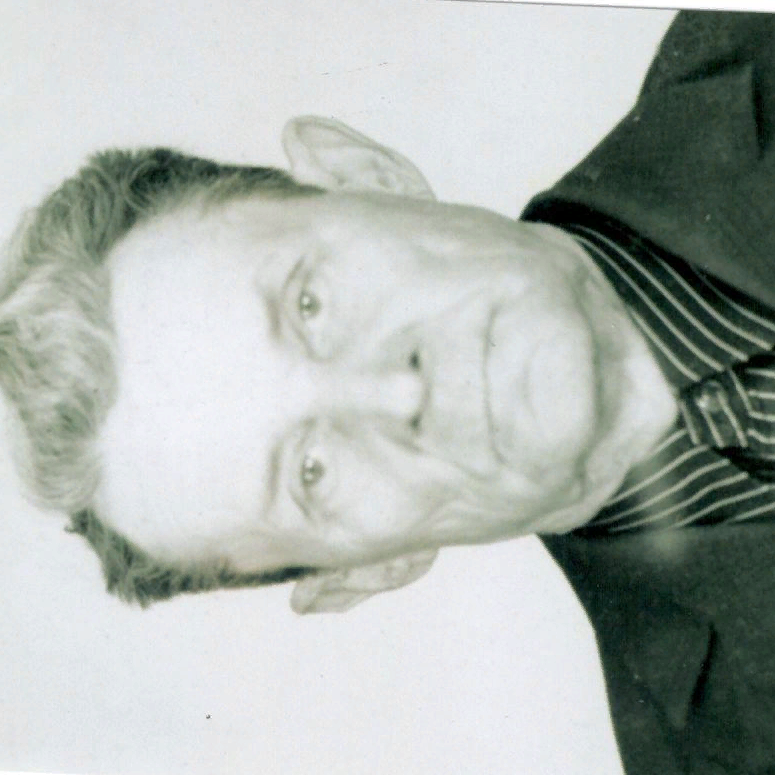 ДрягинАнатолий Васильевич22.12.1908-25.12.1994